U8 – U18’s Junior Summer League Rules 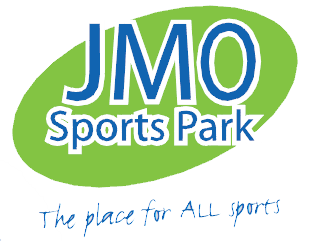 Fixtures and CancelationsTeams are expected to fulfill all fixtures. You will be contacted by JMO Sports Park regarding your fixture a week at a time.  Fixtures can also be found on our league website. If there are any specific dates that you are aware you are unable to make please provide JMO Sports Park with them as soon as possible. Games will be forfeited by teams if cancellations are received by JMO Sports Park less than 48 hours prior to kick off. Three points and a 3-0 win will be awarded to the opposition in this circumstance.All teams will play each fixture twice. The number of week’s that the league will run for will be dependent on how many teams there are competing at each age group.  Match DayWhen arriving at JMO Sports Park for your fixture please ensure that you arrive 15 mins before kick off and sign in at reception where a member of staff will direct you to your pitch. Game Fee’sPlease see the top of the page for fee’s appropriate to your age group. When entering the league you would have paid two payments in advance to confirm your entry. You should always be two league payments ahead of your forthcoming games up until your final two league games. RESPECTAll elements of the FA’s respect campaign should be adhered to, the referees decision is final and no abuse of officials, JMO Sports Park staff, other players or spectators will be tolerated.League RulesThe league will use the normal rules of regular football with the following exceptions at each age group:Under 8’s and 9’sThere will be no offsidesThe backpass rule does not applySubstitutes can be made on a roll on roll off basis but only with the  approval of the refereeAll free kicks are direct – with the exception of the ball going out of playPlayers can enter the penalty area as per the normal rules of footballA player who is cautioned will be sin binned for 2 minutes (cannot be substituted) – the referee may ask that a player be substituted at his/her discretion where necessaryA player shown a red card will be sent off the field of play and miss the next game (cannot be substituted)Any balls that go out of play or get caught in netting – an indirect free kick awarded to the oppositionNo corners or throw ins will be awarded at any point in the gameGoalkeepers cannot kick the ball out of their handsSubstitutes to wear colored bibs on side linesUnder 10’s There will be no offsidesThe backpass rule will applySubstitutes can be made on a roll on roll off basis but only with the  approval of the refereePlayers can enter the penalty area as per the normal rules of footballA player who is cautioned will be sin binned for 2 minutes (cannot be substituted) – the referee may ask that a player be substituted at his/her discretion where necessaryA player shown a red card will be sent off the field of play and miss the next game (cannot be substituted)Corners and goal kicks will apply as normalThrow ins apply as per normal rules of footballGoalkeepers cannot kick the ball out of their handsSubstitutes to wear colored bibs on side linesUnder 11’s and 12’sThe offside rule will applyThe backpass rule will applySubstitutes can be made on a roll on roll off basis but only with the  approval of the refereePlayers can enter the penalty area as per the normal rules of footballA player who is cautioned will be sin binned for 2 minutes (cannot be substituted) – the referee may ask that a player be substituted at his/her discretion where necessaryA player shown a red card will be sent off the field of play and miss the next game (cannot be substituted)Throw ins apply as per normal rules of footballCorners and goal kicks will apply as normalGoalkeepers cannot kick the ball out of their handsSubstitutes to wear colored bibs on side linesUnder 13 - 18’s The offside rule will apply The backpass rule will applySubstitutes can be made on a roll on roll off basis but only with the  approval of the refereeA player who is cautioned will be sin binned for 2 minutes (cannot be substituted) – the referee may ask that a player be substituted at his/her discretion where necessaryA player shown a red card will be sent off the field of play and miss the next game (cannot be substituted)Substitutes to wear colored bibs on side linesEach team will be expected to provide a linesman to assist with throw-in decisionsWe hope that you thoroughly enjoy playing in this league and that it benefits all teams involved.Thanks very much for taking part and all the very best for the season.Age GroupTime Length Size BallSize PitchCost Per Team Under 8’s40 mins (20 each way)35 v 5 (7 a side pitches)£12 per gameUnder 9’s40 mins (20 each way)37 v 7 (7 a side pitches) £15 per gameUnder 10’s40 mins (20 each way) 47 v 7 (1/3 of South pitch)£15 per game Under 11’s50 mins (25 each way)49 v 9 (1/3 of South pitch)£20 per gameUnder 12’s50 mins (25 each way)49 v 9 (1/3 of South pitch)£20 per gameUnder 13’s50 mins (25 each way) 411 v 11 (North pitch) £25 per gameUnder 14-18s54 mins (27 each way)511 v 11 (North pitch)£27.50 / game